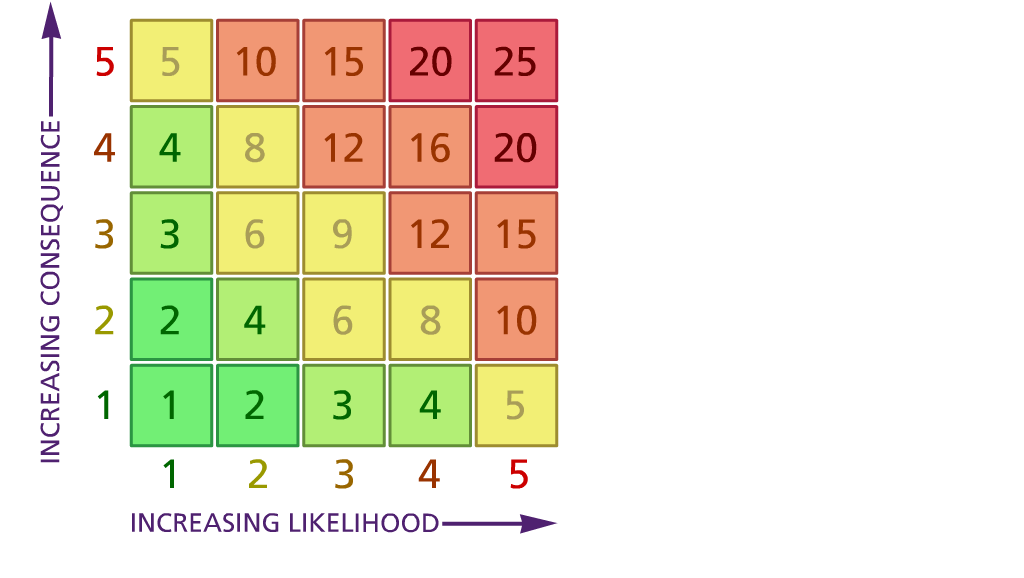 Likelihood:               Consequence:5 – Very likely          5 – Catastrophic4 – Likely                  4 – Major 3 – Fairly likely        3 – Moderate2 – Unlikely              2 – Minor1 – Very unlikely     1 – Insignificant(5) ACTION PLAN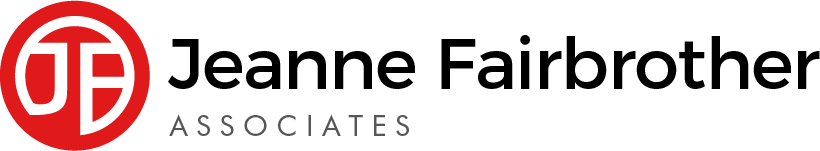 RA 029A School Opening COVID 19 v2 17th August 2021RISK ASSESSMENTRECORDING FORMLocation or SchoolAddress Orrets MeadowDate assessmentUndertaken 1st Sept 2021Assessment undertaken by: Jeanne Fairbrother AND C DuncanActivity or situation:School Opening COVID 19 v2 17th August 2021Reviewdate: Weekly review or as appropriate for the activitySignature: C DuncanBackground informationSchool Opening DfE guidance for schools during the coronavirus COVID 19 pandemic has been that schools are required to have a full school opening risk assessment which is regularly reviewed and updated, treating them as ‘living documents’, as the circumstances in your school and the public health advice changes. This includes having active arrangements in place to monitor whether the controls are effective and working as planned.This risk assessment applies to: • primary schools • secondary schools (including sixth forms)  • special schools, special post-16 providers and alternative provision • 16 to 19 academies  • infant, junior, middle, upper schools Guidance This risk assessment has regard to all relevant guidance and legislation including, but not limited to, the following:The Health Protection (Notification) Regulations 2010The Reporting of Injuries, Diseases and Dangerous Occurrences Regulations (RIDDOR) 2013Public Health England (PHE) (2017) ‘Health protection in schools and other childcare facilities’NEW DfE (2021) ‘Schools COVID-19 operational guidance’ July 2021UPDATED DfE (2021) ‘Actions for early years and childcare settings during the coronavirus (COVID-19) outbreak’ DfE (2021) ‘Face coverings in education’ UPDATED ‘Actions for out of school settings’ July 2021Control measures in purple indicate different measures are in place for different settings. Please choose the setting that applies and delete the others to make this reflect your school/setting:All settingsEarly years Primary schoolsSecondary Schools & post 16 settingsSpecial schoolsWraparound and out of school providersLegislation and guidanceHealth and Safety at Work Act etc. 1974Management of H&S at Work Regulations 1999Workplace (Health, Safety and Welfare) Regulations 1992DfE Actions for schools plus associated COVID 19 GuidancePublic Health England GuidanceN.B. All risk assessments referred to within this document have been revised and are available on our website www.jeannefairbrotherassociates.com Background informationSchool Opening DfE guidance for schools during the coronavirus COVID 19 pandemic has been that schools are required to have a full school opening risk assessment which is regularly reviewed and updated, treating them as ‘living documents’, as the circumstances in your school and the public health advice changes. This includes having active arrangements in place to monitor whether the controls are effective and working as planned.This risk assessment applies to: • primary schools • secondary schools (including sixth forms)  • special schools, special post-16 providers and alternative provision • 16 to 19 academies  • infant, junior, middle, upper schools Guidance This risk assessment has regard to all relevant guidance and legislation including, but not limited to, the following:The Health Protection (Notification) Regulations 2010The Reporting of Injuries, Diseases and Dangerous Occurrences Regulations (RIDDOR) 2013Public Health England (PHE) (2017) ‘Health protection in schools and other childcare facilities’NEW DfE (2021) ‘Schools COVID-19 operational guidance’ July 2021UPDATED DfE (2021) ‘Actions for early years and childcare settings during the coronavirus (COVID-19) outbreak’ DfE (2021) ‘Face coverings in education’ UPDATED ‘Actions for out of school settings’ July 2021Control measures in purple indicate different measures are in place for different settings. Please choose the setting that applies and delete the others to make this reflect your school/setting:All settingsEarly years Primary schoolsSecondary Schools & post 16 settingsSpecial schoolsWraparound and out of school providersLegislation and guidanceHealth and Safety at Work Act etc. 1974Management of H&S at Work Regulations 1999Workplace (Health, Safety and Welfare) Regulations 1992DfE Actions for schools plus associated COVID 19 GuidancePublic Health England GuidanceN.B. All risk assessments referred to within this document have been revised and are available on our website www.jeannefairbrotherassociates.com Background informationSchool Opening DfE guidance for schools during the coronavirus COVID 19 pandemic has been that schools are required to have a full school opening risk assessment which is regularly reviewed and updated, treating them as ‘living documents’, as the circumstances in your school and the public health advice changes. This includes having active arrangements in place to monitor whether the controls are effective and working as planned.This risk assessment applies to: • primary schools • secondary schools (including sixth forms)  • special schools, special post-16 providers and alternative provision • 16 to 19 academies  • infant, junior, middle, upper schools Guidance This risk assessment has regard to all relevant guidance and legislation including, but not limited to, the following:The Health Protection (Notification) Regulations 2010The Reporting of Injuries, Diseases and Dangerous Occurrences Regulations (RIDDOR) 2013Public Health England (PHE) (2017) ‘Health protection in schools and other childcare facilities’NEW DfE (2021) ‘Schools COVID-19 operational guidance’ July 2021UPDATED DfE (2021) ‘Actions for early years and childcare settings during the coronavirus (COVID-19) outbreak’ DfE (2021) ‘Face coverings in education’ UPDATED ‘Actions for out of school settings’ July 2021Control measures in purple indicate different measures are in place for different settings. Please choose the setting that applies and delete the others to make this reflect your school/setting:All settingsEarly years Primary schoolsSecondary Schools & post 16 settingsSpecial schoolsWraparound and out of school providersLegislation and guidanceHealth and Safety at Work Act etc. 1974Management of H&S at Work Regulations 1999Workplace (Health, Safety and Welfare) Regulations 1992DfE Actions for schools plus associated COVID 19 GuidancePublic Health England GuidanceN.B. All risk assessments referred to within this document have been revised and are available on our website www.jeannefairbrotherassociates.com Background informationSchool Opening DfE guidance for schools during the coronavirus COVID 19 pandemic has been that schools are required to have a full school opening risk assessment which is regularly reviewed and updated, treating them as ‘living documents’, as the circumstances in your school and the public health advice changes. This includes having active arrangements in place to monitor whether the controls are effective and working as planned.This risk assessment applies to: • primary schools • secondary schools (including sixth forms)  • special schools, special post-16 providers and alternative provision • 16 to 19 academies  • infant, junior, middle, upper schools Guidance This risk assessment has regard to all relevant guidance and legislation including, but not limited to, the following:The Health Protection (Notification) Regulations 2010The Reporting of Injuries, Diseases and Dangerous Occurrences Regulations (RIDDOR) 2013Public Health England (PHE) (2017) ‘Health protection in schools and other childcare facilities’NEW DfE (2021) ‘Schools COVID-19 operational guidance’ July 2021UPDATED DfE (2021) ‘Actions for early years and childcare settings during the coronavirus (COVID-19) outbreak’ DfE (2021) ‘Face coverings in education’ UPDATED ‘Actions for out of school settings’ July 2021Control measures in purple indicate different measures are in place for different settings. Please choose the setting that applies and delete the others to make this reflect your school/setting:All settingsEarly years Primary schoolsSecondary Schools & post 16 settingsSpecial schoolsWraparound and out of school providersLegislation and guidanceHealth and Safety at Work Act etc. 1974Management of H&S at Work Regulations 1999Workplace (Health, Safety and Welfare) Regulations 1992DfE Actions for schools plus associated COVID 19 GuidancePublic Health England GuidanceN.B. All risk assessments referred to within this document have been revised and are available on our website www.jeannefairbrotherassociates.com Background informationSchool Opening DfE guidance for schools during the coronavirus COVID 19 pandemic has been that schools are required to have a full school opening risk assessment which is regularly reviewed and updated, treating them as ‘living documents’, as the circumstances in your school and the public health advice changes. This includes having active arrangements in place to monitor whether the controls are effective and working as planned.This risk assessment applies to: • primary schools • secondary schools (including sixth forms)  • special schools, special post-16 providers and alternative provision • 16 to 19 academies  • infant, junior, middle, upper schools Guidance This risk assessment has regard to all relevant guidance and legislation including, but not limited to, the following:The Health Protection (Notification) Regulations 2010The Reporting of Injuries, Diseases and Dangerous Occurrences Regulations (RIDDOR) 2013Public Health England (PHE) (2017) ‘Health protection in schools and other childcare facilities’NEW DfE (2021) ‘Schools COVID-19 operational guidance’ July 2021UPDATED DfE (2021) ‘Actions for early years and childcare settings during the coronavirus (COVID-19) outbreak’ DfE (2021) ‘Face coverings in education’ UPDATED ‘Actions for out of school settings’ July 2021Control measures in purple indicate different measures are in place for different settings. Please choose the setting that applies and delete the others to make this reflect your school/setting:All settingsEarly years Primary schoolsSecondary Schools & post 16 settingsSpecial schoolsWraparound and out of school providersLegislation and guidanceHealth and Safety at Work Act etc. 1974Management of H&S at Work Regulations 1999Workplace (Health, Safety and Welfare) Regulations 1992DfE Actions for schools plus associated COVID 19 GuidancePublic Health England GuidanceN.B. All risk assessments referred to within this document have been revised and are available on our website www.jeannefairbrotherassociates.com 1) Hazard / Activity2) Who can be harmed and how?  3) What controls exist to reduce the risk?  Have you followed the hierarchy of controls (eliminate, substitute etc)?Risk Score ConsequenceX Likelihood4) Any further action.This should be included in the action plan (5), below Failure to assess the risks of COVID 19 transmission in school.All settings unless indicated Staff, pupils, visitors, contractors increased risk of transmission of COVID 19 School has assessed the reasonably foreseeable risks of transmission of COVID 19  The risk assessment is regularly reviewed as circumstances in school and the public health advice changes. School monitors whether the controls in place are effective.3X2=6Failing to have adequate outbreak management/contingency plans to allow for stepping measures up and down.All settings unless indicated Staff, pupils, visitors, contractors increased risk of transmission of COVID 19School has a Coronavirus (COVID-19) Contingency Plan risk assessment. See RA 029B Contingency plan latest version (also known as an outbreak management plan) if restrictions need to be implemented due to COVID 19.Remote education plans are in place for pupils who are self-isolating or shielding. School will follow measures recommended by the Local Authority, Director of Public Health and local protection teams (HPTs) as part of the outbreak management responsibilities. See RA 029B Thresholds for extra action For special schools, residential settings, and settings that operate with 20 or fewer children, pupils, students, and staff at any one time:  • 2 children, pupils, students, and staff, who are likely to have mixed closely, test positive for COVID-19 within a 10-day period  All settings  School will seek public health advice if a pupil, student, child or staff member is admitted to hospital with COVID-19. Phone the DfE helpline (0800 046 8687, option 1) or, in line with other local HPT arrangements. (Hospitalisation could indicate increased severity of illness or a new variant of concern.) Cheshire & Merseyside PHE contact 0344 225 0562Greater Manchester Health Protection Unit 0844 225 1295Wirral schools contact Wirral LA Covid helpline 0151 666 3600 Email: covidschoolsupport@wirral.gov.ukAll schools (except Early Years) From the date that school officially closes for summer, all MDS submissions will stop. From that point, Public Health and the Local Authority will be informed of any outbreaks via NHS T&T.3X2=6CommunicationAll settings unless indicated Staff, pupils, visitors, contractors increased risk of transmission of COVID 19School follows latest DfE, PHE & Gov.uk, Merseyside & Cheshire PH Team and LA guidanceRA 029A School opening COVID 19 v1 Aug 2021   published to website & shared with unions, LA & governors.Clear communication sent to parents and pupils with a link on the school website covering all aspects of how school will function.Regular staff briefings held to cover any changes to arrangements.  School has shared with all staff the measures in place and involved staff & the governing body in that process.A record is kept of all visitors and contractors that come to the school site.3X2=6Wellbeing - staff & pupilsAll settings unless indicated Staff & pupils exposed to mental health issues due to COVID 19Staff are vigilant in discerning pupil mental health and report any concerns to the pastoral care leader.The school provides opportunities for pupils to talk about their mental health and experiences during the pandemic.Pupils have access to pastoral support and activities, e.g. opportunities to renew and develop friendships.MHST Jayne Allen attends each week and talks to children who appear anxious.Wellbeing scale used throughout the day.3X2=6Face coverings All settings unless indicated Staff, pupils, visitors, contractors increased risk of transmission of COVID 19Face coverings are no longer advised for pupils, staff and visitors either in classrooms or in communal areas.School will support any staff members, pupils or students that wish to continue to wear a face covering. Face coverings should be worn in enclosed and crowded places - this includes on school & public transport.Face coverings will be reintroduced if there is an outbreak in school or if the Director of Public Health advises that face coverings should temporarily be worn in communal areas or classrooms (by pupils, staff, and visitors, unless exempt). Face visors or shields are not worn as an equivalent alternative to face coverings; however, they can be worn by those exempt from wearing face coverings.School outbreak management plans cover the possibility of face coverings being reintroduced: transparent face coverings can also be worn. face visors or shields can be worn only after carrying out a risk assessment for the specific situation and should always be cleaned appropriately.School will not prevent individuals from entering or attending school if they are not wearing a face covering, if exempt.School has a supply of face coverings availableClear instructions are provided on how to put on, remove, store, and dispose of face coverings. 3X2=6PPEAll settings unless indicated Staff, pupils, visitors, contractors increased risk of transmission of COVID 19Most staff in education, childcare and children’s social care settings will not require PPE in response to COVID-19 beyond what they would normally need for their work.Additional PPE for COVID-19 is only required in a very limited number of scenarios:If a child, young person or student becomes ill with COVID 19 symptoms and only if close contact is necessarywhen performing aerosol generating procedures AGP’sWhen working with pupils who cough, spit, vomit or require intimate care but do not have coronavirus symptoms, staff only wear PPE that would routinely be worn. Staff are trained in correct use and disposal of PPE.3X2=6School fails to ensure good hygiene & cleaning standards in school to reduce risk of transmission.All settings unless indicated Staff, pupils, visitors, contractors increased risk of transmission of COVID 19Hand hygiene - School will continue to ensure that staff & pupils maintain high standards of hand hygiene.Suitable facilities are provided for individuals to wash/sanitise their hands regularly Pupils are supervised, where appropriate, to use hand sanitizer safely.Respiratory hygiene School emphasises the ‘catch it, bin it, kill it’ approach with bins & tissues available.Cleaning School will maintain appropriate cleaning regimes, using standard products such as detergents with a focus on frequently touched areas. Appropriate cleaning schedules are in place and include regular cleaning of areas and equipment 3X2=6Social distancing - failing to manage mixing and ‘bubbles.’All settings unless indicated Staff, pupils, visitors, contractors increased risk of transmission of COVID 19Staff and pupils are informed they no longer need to adhere to social distancing measures in school unless directed.Pupils are informed they no longer need to be separated into bubbles in school.In the event of a school or local outbreak, the school adheres to the advice of a director of public health, which may include returning to social distancing measures, including pupil bubbles.Assemblies can be reintroduced again.Staggered starts, lunch and breaks to limit numbers do not need to take place. Staff do not need to work with only one group/bubble, but school may start that way for September and re-evaluate progress in the first few weeks.  Staff meetings in a larger, well-ventilated space. Staffrooms are in normal use.Meetings, including with parents, teams, Zoom etc. may continue.Teaching or holding meetings in well-ventilated areas wherever possible, such as outdoors or indoors with windows open. School has outbreak management plans in place to reintroduce bubbles temporarily if it becomes necessary due to local outbreaks or increases in cases at the instruction of PHE Teams. See RA 029B Contingency Plan v1 Aug 20213X2=6Ventilation - failure to ensure all occupied spaces are well ventilated. All settings unless indicated Staff, pupils, visitors, contractors increased risk of transmission of COVID 19When school is in operation, it is well ventilated with comfortable teaching environments. When holding events where visitors are on site e.g. school plays, ventilation is increased.School has competent ventilation engineers to help assess the systems in place and how to utilise them correctly.Mechanical ventilation is adjusted to increase the ventilation rate wherever possible and checked to confirm that normal operation meets current guidance and that only fresh outside air is circulated. Systems should be adjusted to full fresh air or, if this is not possible, then systems should be operated as normal as long as they are within a single room and supplemented by an outdoor air supply. All mechanical ventilation systems are maintained in accordance with the manufacturers’ recommendations. School opens external windows, doors & internal doors (if they are not fire doors and where safe to do so) to increase ventilation.During colder weather, the need for increased ventilation while maintaining a comfortable temperature is balanced; opening higher vents, arranging seating away from draughts.[insert specific details] In cooler weather to reduce thermal discomfort caused by increased ventilation, pupils can wear additional, suitable indoor items of clothing in addition to their usual uniformPurging or airing rooms as frequently as possible to improve ventilation usually when the room is unoccupied.Outside space will be used, where practical.Co2 monitorsCO2 monitors will also be provided to all state-funded education settings from September, so staff can quickly identify where ventilation needs to be improved. Further information will be issued as monitors are rolled out.Consider the use of Carbon dioxide (CO2) monitors to help identify where a space is poorly ventilated with schools encouraged to take steps to improve ventilation if CO2 readings are consistently high. Check manufacturers’ instructions.Hepa UVc filtersLocal air cleaning and filtration units can reduce airborne transmission of aerosols where it is not possible to maintain adequate ventilation. These units are not a substitute for ventilation. If you decide to use an air cleaning unit, the most suitable types to use are:high-efficiency filtersultraviolet-based devicesAny unit should be appropriate for the size of the area it’s used in to ensure it works in the way it’s intended to.See The Health and Safety Executive guidance on air conditioning and ventilation during the coronavirus outbreak  & CIBSE COVID advice provides more information. 3X2=6 Weekend cases - Pupils or members of staff or visitors record a positive PCR test during the weekend with no details of contacts to assist NHS Track & Trace.All settings unless indicated Pupils, staff, visitors increased risk of transmissionNHS track & trace advises that school make contact with families and request the close contacts identified should attend for PCR tests.School sends email to whole school community to recommend they access PCR test if concerned or if staff or pupils display symptoms.School monitors numbers of cases in case of potential outbreak and invokes Contingency Plan advice if thresholds reached. (See above for thresholds).3X2=6NHS Test & Trace - School failing to manage tracing close contacts All settings unless indicated Staff, pupils, visitors, contractors increased risk of transmission of COVID 19School makes staff aware that it is not responsible for Test and Trace contacting. This will be taken over by the NHS Test and Trace serviceNHS Test and Trace will work with the positive case and/or parent to identify close contacts. Contacts from a school setting will only be traced by NHS Test and Trace where the positive case specifically identifies the individual as being a close contact.School may be contacted in exceptional cases to help with identifying close contacts (as currently happens in managing other infectious diseases).School will continue to work with the local director of Public Health & local HP Teams [insert details] in the case of a local outbreak and if the area becomes an Enhanced Support Area.Anyone in school who displays symptoms is encouraged to get a PCR testStaff, pupils and parents are made aware that they are not required to self-isolate if they live in the same household as someone with COVID-19, or are a close contact of someone with COVID-19, and any of the following apply:they are fully vaccinatedthey are below the age of 18 years and 6 monthsthey have taken part in or are currently part of an approved COVID-19 vaccine trialthey are not able to get vaccinated for medical reasonsStaff who do not need to isolate, and children and young people aged under 18 years 6 months who usually attend school, and have been identified as a close contact, should continue to attend school as normal.Instead, they will be contacted by NHS Test and Trace, informed they have been in close contact with a positive case and advised to take a PCR test. School will encourage all individuals to take a PCR test if advised to do so.Whilst awaiting the result of a PCR testStaff who do not need to isolate, and children and young people aged under 18 years 6 months who usually attend school, and have been identified as a close contact, continue to attend school as normal. They do not need to wear a face covering within the school, but it is expected and recommended that these are worn when travelling on public or dedicated transport.3X2=6Asymptomatic testing All settings unless indicated Staff, pupils, visitors, contractors increased risk of transmission of COVID 19NB. Testing guidance is under review.School makes clear that testing is voluntary. Staff in all education settings are encouraged to test twice weekly at home until the testing guidance is reviewed in September.Testing kits are stored securely in school at the correct temperature.A test kit log is in use and data held is stored in line with the school’s Data Protection Policy.Confirmatory PCR testsStaff and pupils with a positive LFD test result should self-isolate in line with the stay at home guidance for households with possible or confirmed coronavirus (COVID-19) infection. They will also need to get a free PCR test to check if they have COVID-19 & self-isolate until they get the result.If the PCR test is taken within 2 days of the positive lateral flow test, and is negative, it overrides the self-test LFD test and the individual can return to school if they do not have COVID-19 symptoms.3X2=6Asymptomatic testing  Primary schoolsStaff, pupils, visitors, contractors increased risk of transmission of COVID 19.Primary age pupils (Y 6 and below) will not be expected to test over the summer period. Primary age pupils will be offered the 2 tests at an ATS at the beginning of the autumn term when they start at their secondary school in Y7.School may choose, however, to start testing Y 6 pupils earlier, including in summer schools, depending on local HP Team advice.3X2=6 Asymptomatic testing Specialist settingsStaff, pupils, visitors, contractors increased risk of transmission of COVID 19Specialist settingsTests are not given directly to pupils but are instead given to the pupil’s parent or carer.School can provide minimal testing capacity on site to offer testing to pupils and students who are unable to test themselves at home.3X2=6Contact with potential or confirmed coronavirus cases in schoolAll settings unless indicated Staff, pupils, visitors, contractors increased risk of transmission of COVID 19If anyone in the school develops coronavirus symptoms while at school, this is managed in line with local and national guidance. They are:sent home to isolate for 10 days (includes the day symptoms started).advised to follow the guidance for households with possible or confirmed coronavirus infection.advised to arrange a PCR test as soon as possible.If a pupil is awaiting collection, they will be left in a well-ventilated room on their own if possible and, if safe to do so. Appropriate PPE will used if close contact is necessary. Anyone with symptoms is advised not to use public transport and, wherever possible, be collected by a member of their family or household.Any rooms used are cleaned thoroughly after they have left.Anyone who comes into contact with a symptomatic individual washes their hands thoroughly for 20 seconds with soap and warm running water or hand sanitiser. Staff members or pupils who have been in close contact with someone with symptoms do not need to self-isolate unless they develop symptoms. School can take the decision if a parent or carer insists on a pupil attending, to refuse the pupil, if in its reasonable judgement the pupil poses a risk of infection to the school community.3X2=6Pregnant staff inadequate measures in placeAll settings unless indicated Staff, pupils, visitors, contractors increased risk of transmission of COVID 19An individual risk assessment is carried out for pregnant staff with appropriate risk mitigation in line with the latest recommendations from DHSC, PHE & RCOG. See RA 026 New & Expectant member of staff.Pregnant staff of any gestation are not required to continue working on site if this is not supported by the separate risk assessment. Staff who are 28 weeks pregnant and beyond, or are pregnant and have an underlying health condition that puts them at a greater risk of severe illness from coronavirus at any gestation, are supported to take a more precautionary approach. The school ensures pregnant staff are able to adhere to any active national guidance on social distancing and/or advice for pregnant women considered to be clinically extremely vulnerable. The above principles on protecting pregnant staff also apply to pregnant pupils.Pregnant staff are encouraged to get vaccinated if possible.3X2=6CEV staff inadequate measures in place.All settings unless indicated Staff, pupils, visitors, contractors increased risk of transmission of COVID 19Clinically extremely vulnerable (CEV) staff are no longer advised to shield but are encouraged to take extra precautions to protect themselves, and to follow the practical steps set out in the CEV guidance to minimise their risk of exposure to the virus. CEV currently encouraged & supported to attend work if they cannot work from home.An individual risk assessment is in place for all CEV staff.Staff who live with those who are CEV attend the workplace but should ensure they follow the system of controls in place.  3X2=6CEV pupil’s school has inadequate measures in place.All settings unless indicated Staff, pupils, visitors, contractors increased risk of transmission of COVID 19Children and young people under the age of 18 are no longer considered to be clinically extremely vulnerable and should continue to follow the same guidance as everyone else.A very small number of children and young people have been advised to isolate or reduce their social contact for short periods of time by their specialist, due to their general risk of infection rather than because of the COVID-19 pandemic. If this is the case, they should continue to follow the advice of their specialist.Pupils and students who live with someone who is CEV continue to attend school as normal. School liaises with the parents of CEV pupils, if identified, an individual risk assessment is completed.The school collaborates with the LA to ensure that alternative arrangements for CEV pupils are in place to prepare for the event that the school site is required to close.3X2=6Transport All settings unless indicated Staff, pupils, visitors, contractors increased risk of transmission of COVID 19School will speak to the local authority to find out if they will be making any changes to the measures in place for the autumn term & to request a copy of their updated risk assessment. Drivers and passenger assistants will not normally require personal protective equipment (PPE) on home to school transport.Pupils who require care and interventions that require the use of PPE before COIVD-19, will continue as usual.Pupils do not board home to school transport if they, or a member of their household, has a positive test result or symptoms of coronavirus. School liaises with the LA and other transport providers to ensure they are adopting COVID-secure protocols, and requests a copy of their risk assessment, where relevant.Face coverings are recommended and expected to be worn in enclosed and crowded places - this includes public and dedicated school transport.Pupils are advised to clean their hands before boarding transport and again on disembarking.Additional cleaning of vehicles is carried out regularly.Fresh air through ventilation is maximised by opening windows and ceiling vents.3X2=6Educational visits All settings unless indicated Staff, pupils, visitors, contractors increased risk of transmission of COVID 19Educational visits will be conducted in line with the government’s roadmap. This includes system of controls and the COVID-19 secure measures in place at the destination.A thorough risk benefit assessment is made via Evolve for all educational visits to ensure they can be undertaken safely including adventurous activities, local visits, day trips & sports fixtures.School will ensure it is prepared to carry out domestic day trips and residential trips.School can resume international trips from the start of the Autumn term 2021.Pupils are allowed on trips to outdoor public places and do not need to be restricted to limits on gatherings, provided:It is for the purpose of childcare.Early years settings (all below) The EYFS staff: child ratios are maintained.A risk assessment is conducted in advance.Good hygiene is maintained throughout.Thorough handwashing happens before and after the trip.The trip is carried out in line with relevant local or national coronavirus guidance.Appropriate insurance arrangements are in place.The school ensures that it has adequate travel insurance and discusses any questions about cover with its insurance provider.The school follows the guidelines relevant to trips to indoor spaces. Once inside:Staff are to remain with the pupils in the group.Pupils and staff should wash hands thoroughly on arrival and before leaving.3X2=6Extracurricular activities & Out-of-school settings and wraparound provision - inadequate measures in place.All settings unless indicated Staff, pupils, visitors, contractors increased risk of transmission of COVID 19School works to provide all before and after-school educational activities and wraparound childcare for all pupilsOut-of-school settings and wraparound childcare providers can offer provision to all children Out-of-school settings and wraparound childcare and other organised activities for children may take place in groups of any number.Out-of-school settings and wraparound provisions are run in line with the current government guidance & system of controls.Parents are advised of the provision available and that they should limit the use of multiple out-of-school settings providers where appropriate. Schools that hire out their premises for use by third party wraparound care School ensures third parties who use the school premises have considered the relevant government guidance for their sector and have put in place the appropriate protective measures. School requests a copy of their COVID 19 risk assessment3X2=6Curriculum - Music, drama, science & DT, and sporting activitiesAll settings unless indicated Staff, pupils, visitors, contractors increased risk of transmission of COVID 19Some activities can increase the risk of catching or passing on COVID-19. This happens where people are doing activities which generate more droplets as they breathe heavily, such as singing, dancing, exercising, or raising their voices. The risk is greatest where these factors overlap, for example in crowded indoor spaces where people are raising their voices. In situations where there is a higher risk of catching or passing on COVID-19, schools should be particularly careful to follow the general guidance on keeping safe.MusicSchool & staff are aware that there is evidence to suggest that singing and playing wind and brass instruments increases the risk of coronavirus transmission due to the cumulative aerosol transmission.School has completed RA 023 Music in schools COVID 19 and ensures the relevant protective measures are in place.Dance & DramaSchool completes risk assessments for Drama & Dance and ensures the relevant protective measures are in place.Sports The school only permits team sports on the list in the Department for Digital, Culture, Media & Sport’s (DCMS) team sport guidance.Sports equipment is thoroughly cleaned between each use.School swimming and water safety lessons are conducted in line with Swim England’s guidance.Outdoor sports are prioritised where possible.Large indoor spaces with maximised natural ventilation flows, e.g. through opening windows and doors, are used where outdoor sports are not possible.Staff overseeing indoor sports follow the system of controls in this risk assessment e.g. cleaning and hygiene.Staff are made aware that social distancing in sports is not required unless directed.Measures are in place to minimise the risk of transmission in changing rooms, in line with DCMS guidance.External facilities are used in line with government guidance, including travel to and from those facilities.School works with external coaches, clubs and organisations for curricular and extracurricular activities and considers how such arrangements operate within the school’s wider protective measures.Competitions between different schools, whether indoor or outdoor, can take place in line with government guidance.ScienceFollows latest guidance from CLEAPSS in addition to system of controls in school.
GL343 - Guide to doing practical work during the COVID-19 Pandemic – Science (New version)DTFollows latest guidance from CLEAPSS in addition to system of controls in school.
GL344 Guidance on practical work during the COVID-19 pandemic - D&T 3X2=6  Risk Rating                                         Action Required20 - 25Unacceptable – stop activity and make immediate improvements10 - 16Urgent action – take immediate action and stop activity, if necessary, maintain existing controls vigorously 5 - 9Action – Improve within specific timescales3 - 4Monitor – but look to improve at review or if there is a significant change1 - 2Acceptable – no further action but ensure controls are maintained & reviewed5. Action planResponsibleCompleted12345678910Action plan agreed by (NAME & DATE)